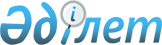 Іле ауданының 2018-2020 жылдарға арналған бюджеті туралыАлматы облысы Іле аудандық мәслихатының 2017 жылғы 21 желтоқсандағы № 19-92 шешімі. Алматы облысы Әділет департаментінде 2018 жылы 4 қаңтарда № 4473 болып тіркелді.
      2008 жылғы 4 желтоқсандағы Қазақстан Республикасының Бюджет кодексiнің 9-бабының 2-тармағына, "Қазақстан Республикасындағы жергілікті мемлекеттік басқару және өзін-өзі басқару туралы" 2001 жылғы 23 қаңтардағы Қазақстан Республикасы Заңының 6-бабының 1-тармағының 1) тармақшасына сәйкес, Іле аудандық мәслихаты ШЕШIМ ҚАБЫЛДАДЫ:
      1. 2018-2020 жылдарға арналған аудандық бюджет тиісінше осы шешімнің 1, 2 және 3-қосымшаларына сәйкес, оның ішінде 2018 жылға келесі көлемдерде бекітілсін:
      1) кірістер 108 440 411 мың теңге, оның ішінде:
      салықтық түсімдер 99 072 742 мың теңге;
      cалықтық емес түсiмдер 1 015 000 мың теңге;
      негізгі капиталды сатудан түсетін түсімдер 237 000 мың теңге;
      трансферттер түсімі 8 115 669 мың теңге, оның ішінде:
      аудан бюджетіне округ бюджетіне алып қоюлар 798 977 мың теңге;
      ағымдағы нысаналы трансферттер 5 039 023 мың теңге;
      нысаналы даму трансферттер 2 277 669 мың теңге;
      2) шығындар 115 646 780 мың теңге;
      3) таза бюджеттік кредиттеу 95 099 мың теңге, оның ішінде:
      бюджеттік кредиттер 126 263 мың теңге;
      бюджеттік кредиттерді өтеу 31 164 мың теңге;
      4) қаржы активтерімен операциялар бойынша сальдо 0 теңге;
      5) бюджет тапшылығы (профициті) (-) 7 301 468 мың теңге;
      6) бюджет тапшылығын қаржыландыру (профицитін пайдалану) 7 301 468 мың теңге.
      Ескерту. 1 тармақ жаңа редакцияда – Алматы облысы Іле аудандық мәслихатының 22.11.2018 № 34-159 шешімімен (01.01.2018 бастап қолданысқа енгізіледі).


      2. 2018 жылға арналған аудандық бюджетте 92 613 807 мың теңге сомасында облыстық бюджетке бюджеттік алып қоюдың көлемі көзделсін.
      Ескерту. 2 тармақ жаңа редакцияда – Алматы облысы Іле аудандық мәслихатының 22.11.2018 № 34-159 шешімімен (01.01.2018 бастап қолданысқа енгізіледі).


      3. Ауданның жергілікті атқарушы органының 2018 жылға арналған резерві 64 179 мың теңге сомасында бекітілсiн.
      Ескерту. 3 тармақ жаңа редакцияда – Алматы облысы Іле аудандық мәслихатының 26.02.2018 № 22-108 шешімімен (01.01.2018 бастап қолданысқа енгізіледі).


      4. 2018 жылға арналған аудандық бюджетте кент және ауылдық округтері бюджетінен аудандық бюджетке бюджеттік алып қоюлардың көлемі 805 563 мың теңге сомасында көзделсін, оның ішінде:
      Боралдай кентінен 155 963 мың теңге;
      Ащыбұлақ ауылдық округінен 69 659 мың теңге; Байсерке ауылдық округінен 128 476 мың теңге;
      Жетіген ауылдық округіне 13 521 мың теңге;
      КазЦИК ауылдық округінен 15 298 мың теңге;
      Қараой ауылдық округінен 29 578 мың теңге;
      Күрті ауылдық округінен 7 223 мың теңге;
      Междуреченск ауылдық округінен 8 272 мың теңге;
      Энергетический ауылдық округінен 377 573 мың теңге.
      Ескерту. 4 тармақ жаңа редакцияда – Алматы облысы Іле аудандық мәслихатының 26.02.2018 № 22-108 шешімімен (01.01.2018 бастап қолданысқа енгізіледі).


      5. 2018 жылға арналған аудандық бюджетте Чапай ауылдық округінің бюджетіне аудандық бюджеттен берілетін субвенция көлемі 14 730 мың теңге сомасында көзделсін.
      Ескерту. 5 тармақ жаңа редакцияда – Алматы облысы Іле аудандық мәслихатының 26.02.2018 № 22-108 шешімімен (01.01.2018 бастап қолданысқа енгізіледі).


      6. 2018 жылға арналған аудандық бюджетте кент және ауылдық округтердің бюджеттеріне берілетін ағымдағы нысаналы трансферттер көзделгені ескерілсін, оның ішінде:
      мектепке дейінгі білім беру ұйымдарында мемлекеттік білім беру тапсырысын іске асыруға; 
      "Өңірлерді дамытудың 2020 жылға дейінгі" бағдарламасы шеңберінде өңірлердің экономикалық дамуына жәрдемдесу жөніндегі шараларды іске асыруға. 
      Көрсетілген трансферттерді аудандық маңызы бар қаланың, ауылдық округтердің бюджеттеріне бөлу Іле ауданы әкімдігінің қаулысы негізінде айқындалады.
      7. 2018 жылға арналған аудандық бюджетті атқару процесінде секвестрлеуге жатпайтын аудандық бюджеттік бағдарламалардың тізбесі осы шешімнің 4-қосымшасына сәйкес белгіленсін.
      8. Осы шешімнің орындалуын бақылау Іле аудандық мәслихатының "Бюджет, әлеуметтік-экономикалық даму, көлік, құрылыс, байланыс, өнеркәсіп, ауыл шаруашылығы, жер қатынастары және кәсіпкерлік мәселелері жөніндегі" тұрақты комиссиясына жүктелсін.
      9. Осы шешiм 2018 жылғы 1 қаңтардан бастап қолданысқа енгiзiледі. 2018 жылға арналған аудандық бюджет
      Ескерту. 1 қосымша жаңа редакцияда – Алматы облысы Іле аудандық мәслихатының 22.11.2018 № 34-159 шешімімен (01.01.2018 бастап қолданысқа енгізіледі). 2019 жылға арналған аудандық бюджет 2020 жылға арналған аудандық бюджет 2018 жылға арналған аудандық бюджетті атқару процесінде секвестрлеуге жатпайтын аудандық бюджеттік бағдарламалардың тізбесі
					© 2012. Қазақстан Республикасы Әділет министрлігінің «Қазақстан Республикасының Заңнама және құқықтық ақпарат институты» ШЖҚ РМК
				
      Іле аудандық мәслихатының сессия төрағасы

М. Егембердиева

      Іле аудандық мәслихатының хатшысы

Р. Абилова
Іле аудандық мәслихатының 2017 жылғы 21 желтоқсандағы "Іле ауданының 2018-2020 жылдарға арналған бюджеті туралы" № 19-92 шешіміне 1-қосымша 
Санаты
Санаты
Санаты
Санаты
Санаты
Сомасы (мың теңге)
Сыныбы
Сыныбы
Сыныбы
Сыныбы
Сомасы (мың теңге)
Ішкі сыныбы
Ішкі сыныбы
Ішкі сыныбы
Сомасы (мың теңге)
Ерекшелігі
Ерекшелігі
Сомасы (мың теңге)
Атауы
Сомасы (мың теңге)
І. Кірістер
108 440 411
1
Салықтық түсімдер
99 072 742
04
Меншiкке салынатын салықтар
2 378 900
1
Мүлiкке салынатын салықтар 
2 340 000
01
Заңды тұлғалардың және жеке кәсіпкерлердің мүлкіне салынатын салық
2 340 000
3
Жер салығы 
34 000
02
Елдi мекендер жерлерiне алынатын жер салығы 
0
09
Елдi мекендердің жерлерiне алынатын жер салығын қоспағанда, жер салығы
34 000
4
Көлiк құралдарына салынатын салық 
0
02
Жеке тұлғалардан көлiк құралдарына салынатын салық 
0
5
Бірыңғай жер салығы 
4 900
01
Бірыңғай жер салығы 
4 900
05
Тауарларға, жұмыстарға және қызметтерге салынатын iшкi салықтар 
96 596 842
2
Акциздер 
96 493 342
74
 Қазақстан Республикасының аумағында өндірілген спирттiң және (немесе) шарап материалының, алкоголь өнімдерінің барлық түрлерi 
5 240 314
75
Қазақстан Республикасының аумағында өндірілген темекі өнімдері, жеңiл автомобильдер (арнайы мүгедектерге арналған, қолмен басқарылатын немесе қолмен басқару бейімдегіші бар автомобильдерден басқа)
91 207 028
84
 Қазақстан Республикасының аумағында өндірілген бензин (авиациялықты қоспағанда) және дизель отыны 
46 000
3
Табиғи және басқа да ресурстарды пайдаланғаны үшiн түсетiн түсiмдер
9 000
15
Жер учаскелерін пайдаланғаны үшін төлем 
9 000
4
Кәсiпкерлiк және кәсiби қызметтi жүргiзгенi үшiн алынатын алымдар
87 500
02
Жекелеген қызмет түрлерiмен айналысу құқығы үшiн алынатын лицензиялық алым 
15 000
29
Жергілікті бюджетке төленетін тіркелгені үшін алым 
34 500
34
Қызметтің жекелеген түрлерiмен айналысуға лицензияларды пайдаланғаны үшін төлемақы 
38 000
5
Ойын бизнесіне салық 
7 000
02
Тіркелген салық 
7 000
08
Заңдық маңызы бар әрекеттерді жасағаны және (немесе) оған уәкілеттігі бар мемлекеттік органдар немесе лауазымды адамдар құжаттар бергені үшін алынатын міндетті төлемдер
97 000
1
Мемлекеттік баж
97 000
26
Жергілікті бюджетке төленетін мемлекеттік баж 
97 000
2
Салықтық емес түсiмдер
1 015 000
06
Басқа да салықтық емес түсiмдер 
1 015 000
1
Басқа да салықтық емес түсiмдер 
1 015 000
09
Жергіліктік бюджетке түсетін салықтық емес басқа да түсімдер 
1 015 000
3
Негізгі капиталды сатудан түсетін түсімдер
237 000
03
Жердi және материалдық емес активтердi сату
237 000
1
Жерді сату
237 000
01
Жер учаскелерін сатудан түсетін түсімдер 
237 000
4
Трансферттердің түсімдері
8 115 669
01
Төмен тұрған мемлекеттiк басқару органдарынан трансферттер 
798 977
3
Аудандық маңызы бар қалалардың, ауылдардың, кенттердің, аулдық округтардың бюджеттерінен трансферттер
798 977
01
Бюджеттік алып коюлар
798 977
02
Мемлекеттiк басқарудың жоғары тұрған органдарынан түсетiн трансферттер
7 316 692
2
Облыстық бюджеттен түсетiн трансферттер
7 316 692
01
Ағымдағы нысаналы трансферттер
5 039 023
02
Нысаналы даму трансферттері 
2 277 669
Функционалдық топ
Функционалдық топ
Функционалдық топ
Функционалдық топ
Функционалдық топ
Функционалдық топ
Сомасы (мың теңге)
Кіші функция
Кіші функция
Кіші функция
Кіші функция
Кіші функция
Сомасы (мың теңге)
Бюджеттік бағдарламалардың әкімшісі
Бюджеттік бағдарламалардың әкімшісі
Бюджеттік бағдарламалардың әкімшісі
Бюджеттік бағдарламалардың әкімшісі
Сомасы (мың теңге)
Бағдарлама
Бағдарлама
Бағдарлама
Сомасы (мың теңге)
Кіші бағдарлама
Кіші бағдарлама
Сомасы (мың теңге)
Атауы
Сомасы (мың теңге)
ІІ. Шығыстар
115 646 780
1
 Жалпы сипаттағы мемлекеттiк қызметтер 
680 765
1
Мемлекеттiк басқарудың жалпы функцияларын орындайтын өкiлдi, атқарушы және басқа органдар
620 266
112
Аудан (облыстық маңызы бар қала) мәслихатының аппараты
21 929
001
Аудан (облыстық маңызы бар қала) мәслихатының қызметін қамтамасыз ету жөніндегі қызметтер
20 554
003
Мемлекеттік органның күрделі шығыстары
1 375
122
Аудан (облыстық маңызы бар қала) әкімінің аппараты
598 337
001
Аудан (облыстық маңызы бар қала) әкімінің қызметін қамтамасыз ету жөніндегі қызметтер
207 185
003
Мемлекеттік органның күрделі шығыстары
45 847
113
Жергілікті бюджеттерден берілетін ағымдағы нысаналы трансферттер
345 305
2
Қаржылық қызмет
22 160
452
Ауданның (облыстық маңызы бар қаланың) қаржы бөлімі
22 160
001
 Ауданның (облыстық маңызы бар қаланың) бюджетін орындау және коммуналдық меншігін басқару саласындағы мемлекеттік саясатты іске асыру жөніндегі қызметтер 
17 327
003
Салық салу мақсатында мүлікті бағалауды жүргізу
2 653
010
Жекешелендіру, коммуналдық меншікті басқару, жекешелендіруден кейінгі қызмет және осыған байланысты дауларды реттеу
1 680
018
Мемлекеттік органның күрделі шығыстары
500
5
Жоспарлау және статистикалық қызмет
38 339
453
Ауданның (облыстық маңызы бар қаланың) экономика және бюджеттік жоспарлау бөлімі
38 339
001
Экономикалық саясатты, мемлекеттік жоспарлау жүйесін қалыптастыру және дамыту саласындағы мемлекеттік саясатты іске асыру жөніндегі қызметтер
27 719
004
Мемлекеттік органның күрделі шығыстары
10 620
2
Қорғаныс
5 602
1
Әскери мұқтаждар
4 079
122
Аудан (облыстық маңызы бар қала) әкімінің аппараты
4 079
005
Жалпыға бірдей әскери міндетті атқару шеңберіндегі іс-шаралар
4 079
2
Төтенше жағдайлар жөнiндегi жұмыстарды ұйымдастыру
1 523
122
Аудан (облыстық маңызы бар қала) әкімінің аппараты
1 523
007
Аудандық (қалалық) ауқымдағы дала өрттерінің, сондай-ақ мемлекеттік өртке қарсы қызмет органдары құрылмаған елдi мекендерде өрттердің алдын алу және оларды сөндіру жөніндегі іс-шаралар
1 523
3
Қоғамдық тәртіп, қауіпсіздік, құқықтық, сот, қылмыстық-атқару қызметі
3 343
9
Қоғамдық тәртіп және қауіпсіздік саласындағы басқа да қызметтер
3 343
485
Ауданның (облыстық маңызы бар қаланың) жолаушылар көлігі және автомобиль жолдары бөлімі
3 343
021
Елдi мекендерде жол қозғалысы қауiпсiздiгін қамтамасыз ету
3 343
4
Бiлiм беру
16 601 827
1
Мектепке дейiнгi тәрбие және оқыту
2 688 512
464
Ауданның (облыстық маңызы бар қаланың) білім бөлімі
2 673 533
040
Мектепке дейінгі білім беру ұйымдарында мемлекеттік білім беру тапсырысын іске асыруға
2 673 533
467
Ауданның (облыстық маңызы бар қаланың) құрылыс бөлімі 
14 979
037
Мектепке дейiнгi тәрбие және оқыту объектілерін салу және реконструкциялау
14 979
2
Бастауыш, негізгі орта және жалпы орта білім беру
11 729 773
464
Ауданның (облыстық маңызы бар қаланың) білім бөлімі
10 892 400
003
Жалпы білім беру
10 839 801
006
Балаларға қосымша білім беру
42 229
465
Ауданның (облыстық маңызы бар қаланың) дене шынықтыру және спорт бөлімі
96 800
017
Балалар мен жасөспірімдерге спорт бойынша қосымша білім беру
96 800
467
Ауданның (облыстық маңызы бар қаланың) құрылыс бөлімі
740 573
024
Бастауыш, негізгі орта және жалпы орта білім беру объектілерін салу және реконструкциялау
740 573
9
Бiлiм беру саласындағы өзге де қызметтер
2 193 912
464
Ауданның (облыстық маңызы бар қаланың) білім бөлімі
2 193 912
001
Жергілікті деңгейде білім беру саласындағы мемлекеттік саясатты іске асыру жөніндегі қызметтер
20 119
004
Ауданның (областык маңызы бар қаланың) мемлекеттік білім беру мекемелерінде білім беру жүйесін ақпараттандыру
11 400
005
Ауданның (областык маңызы бар қаланың) мемлекеттік білім беру мекемелер үшін оқулықтар мен оқу-әдiстемелiк кешендерді сатып алу және жеткізу
562 148
007
Аудандық (қалалалық) ауқымдағы мектеп олимпиадаларын және мектептен тыс іс-шараларды өткiзу
10 370
012
Мемлекеттік органның күрделі шығыстары
600
015
Жетім баланы (жетім балаларды) және ата-аналарының қамқорынсыз қалған баланы (балаларды) күтіп-ұстауға қамқоршыларға (қорғаншыларға) ай сайынға ақшалай қаражат төлемі
83 155
019
Ауданның (областык маңызы бар қаланың) мемлекеттік білім беру мекемелеріне жұмыстағы жоғары көрсеткіштері үшін гранттарды табыс ету
19 567
067
Ведомстволық бағыныстағы мемлекеттік мекемелерінің және ұйымдарының күрделі шығыстары
1 210 892
113
Жергілікті бюджеттерден берілетін ағымдағы нысаналы трансферттер
275 661
6
Әлеуметтiк көмек және әлеуметтiк қамсыздандыру
880 147
1
Әлеуметтiк қамсыздандыру
198 163
451
Ауданның (облыстық маңызы бар қаланың) жұмыспен қамту және әлеуметтік бағдарламалар бөлімі
191 738
005
 Мемлекеттік атаулы әлеуметтік көмек 
191 738
464
Ауданның (облыстық маңызы бар қаланың) білім бөлімі
6 425
030
 Патронат тәрбиешілерге берілген баланы (балаларды) асырап бағу 
6 425
2
Әлеуметтiк көмек
627 265
451
Ауданның (облыстық маңызы бар қаланың) жұмыспен қамту және әлеуметтік бағдарламалар бөлімі
627 265
002
Жұмыспен қамту бағдарламасы
206 090
004
Ауылдық жерлерде тұратын денсаулық сақтау, білім беру, әлеуметтік қамтамасыз ету, мәдениет, спорт және ветеринар мамандарына отын сатып алуға Қазақстан Республикасының заңнамасына сәйкес әлеуметтік көмек көрсету
52 628
006
Тұрғын үйге көмек көрсету
20 387
007
Жергілікті өкілетті органдардың шешімі бойынша мұқтаж азаматтардың жекелеген топтарына әлеуметтік көмек
28 570
010
Үйден тәрбиеленіп оқытылатын мүгедек балаларды материалдық қамтамасыз ету
7 611
014
Мұқтаж азаматтарға үйде әлеуметтiк көмек көрсету
96 567
017
Мүгедектерді оңалту жеке бағдарламасына сәйкес, мұқтаж мүгедектерді міндетті гигиеналық құралдармен және ымдау тілі мамандарының қызмет көрсетуін, жеке көмекшілермен қамтамасыз ету
164 189
023
Жұмыспен қамту орталықтарының қызметін қамтамасыз ету
51 223
9
Әлеуметтiк көмек және әлеуметтiк қамтамасыз ету салаларындағы өзге де қызметтер
54 719
451
Ауданның (облыстық маңызы бар қаланың) жұмыспен қамту және әлеуметтік бағдарламалар бөлімі
54 719
001
 Жергілікті деңгейде халық үшін әлеуметтік бағдарламаларды жұмыспен қамтуды қамтамасыз етуді іске асыру саласындағы мемлекеттік саясатты іске асыру жөніндегі қызметтер 
43 767
011
Жәрдемақыларды және басқа да әлеуметтік төлемдерді есептеу, төлеу мен жеткізу бойынша қызметтерге ақы төлеу
4 660
021
Мемлекеттік органның күрделі шығыстары
2 600
050
Қазақстан Республикасында мүгедектердің құқықтарын қамтамасыз ету және өмір сүру сапасын жақсарту жөніндегі 2012 - 2018 жылдарға арналған іс-шаралар жоспарын іске асыру
3 692
7
Тұрғын үй-коммуналдық шаруашылық
2 423 187
1
Тұрғын үй шаруашылығы
976 599
463
Ауданның (облыстық маңызы бар қаланың) жер қатынастары бөлімі
373 851
016
Мемлекет мұқтажы үшін жер учаскелерін алу
373 851
467
Ауданның (облыстық маңызы бар қаланың) құрылыс бөлімі
587 819
003
Коммуналдық тұрғын үй қорының тұрғын үйін жобалау және (немесе) салу, реконструкциялау
295 052
004
Инженерлік-коммуникациялық инфрақұрылымды жобалау, дамыту және (немесе) жайластыру
292 767
487
Ауданның (облыстық маңызы бар қаланың) тұрғын үй-коммуналдық шаруашылық және тұрғын үй инспекциясы бөлімі 
14 929
001
Тұрғын үй-коммуналдық шаруашылық және тұрғын үй қоры саласында жергілікті деңгейде мемлекеттік саясатты іске асыру бойынша қызметтер 
14 629
003
Мемлекеттік органның күрделі шығыстары
300
2
Коммуналдық шаруашылық 
1 095 552
487
Ауданның (облыстық маңызы бар қаланың) тұрғын үй-коммуналдық шаруашылық және тұрғын үй инспекциясы бөлімі
1 095 552
016
Сумен жабдықтау және су бұру жүйесінің жұмыс істеуі
9 821
058
Ауылдық елді мекендердегі сумен жабдықтау және су бұру жүйелерін дамыту
1 085 731
3
Елді-мекендерді көркейту
351 036
487
Ауданның (облыстық маңызы бар қаланың) тұрғын үй-коммуналдық шаруашылық және тұрғын үй инспекциясы бөлімі
351 036
025
Елдi мекендердегі көшелердi жарықтандыру
15 959
030
Елді мекендерді абаттандыру және көгалдандыру
286 534
031
Жерлеу орындарын ұстау және туыстары жоқ адамдарды жерлеу
48 543
8
Мәдениет, спорт, туризм және ақпараттық кеңістiк
228 139
1
Мәдениет саласындағы қызмет
102 713
455
Ауданның (облыстық маңызы бар қаланың) мәдениет және тілдерді дамыту бөлімі
102 713
003
Мәдени-демалыс жұмысын қолдау
102 713
2
Спорт
19 473
465
Ауданның (облыстық маңызы бар қаланың) дене шынықтыру және спорт бөлімі
19 473
001
Жергілікті деңгейде дене шынықтыру және спорт саласындағы мемлекеттік саясатты іске асыру жөніндегі қызметтер
8 470
004
Мемлекеттік органның күрделі шығыстары
150
006
Аудандық (облыстық маңызы бар қалалық) деңгейде спорттық жарыстар өткiзу
683
007
Әртүрлi спорт түрлерi бойынша аудан (облыстық маңызы бар қала) құрама командаларының мүшелерiн дайындау және олардың облыстық спорт жарыстарына қатысуы
10 170
3
Ақпараттық кеңiстiк
75 930
455
Ауданның (облыстық маңызы бар қаланың) мәдениет және тілдерді дамыту бөлімі
49 614
006
Аудандық (қалалық) кiтапханалардың жұмыс iстеуi
48 513
007
Мемлекеттiк тiлдi және Қазақстан халқының басқа да тiлдерін дамыту
1 101
456
Ауданның (облыстық маңызы бар қаланың) ішкі саясат бөлімі
26 316
002
Мемлекеттік ақпараттық саясат жүргізу жөніндегі қызметтер
26 316
9
Мәдениет, спорт, туризм және ақпараттық кеңiстiктi ұйымдастыру жөнiндегi өзге де қызметтер
30 023
455
Ауданның (облыстық маңызы бар қаланың) мәдениет және тілдерді дамыту бөлімі
12 302
001
Жергілікті деңгейде тілдерді және мәдениетті дамыту саласындағы мемлекеттік саясатты іске асыру жөніндегі қызметтер
8 787
010
Мемлекеттік органның күрделі шығыстары
300
032
Ведомстволық бағыныстағы мемлекеттік мекемелерінің және ұйымдарының күрделі шығыстары
3 215
456
Ауданның (облыстық маңызы бар қаланың) ішкі саясат бөлімі
17 721
001
Жергілікті деңгейде ақпарат, мемлекеттілікті нығайту және азаматтардың әлеуметтік сенімділігін қалыптастыру саласында мемлекеттік саясатты іске асыру жөніндегі қызметтер
17 521
006
Мемлекеттік органның күрделі шығыстары
200
9
Отын-энергетика кешенi және жер қойнауын пайдалану
320 296
1
Отын және энергетика
320 296
487
Ауданның (облыстық маңызы бар қаланың) тұрғын үй-коммуналдық шаруашылық және тұрғын үй инспекциясы бөлімі
320 296
009
Жылу-энергетикалық жүйені дамыту
320 296
10
Ауыл, су, орман, балық шаруашылығы, ерекше қорғалатын табиғи аумақтар, қоршаған ортаны және жануарлар дүниесін қорғау, жер қатынастары
223 458
1
Ауыл шаруашылығы
172 516
462
Ауданның (облыстық маңызы бар қаланың) ауыл шаруашылығы бөлімі
21 959
001
Жергілікте деңгейде ауыл шаруашылығы саласындағы мемлекеттік саясатты іске асыру жөніндегі қызметтер
21 021
006
Мемлекеттік органның күрделі шығыстары
938
473
Ауданның (облыстық маңызы бар қаланың) ветеринария бөлімі
150 557
001
Жергілікті деңгейде ветеринария саласындағы мемлекеттік саясатты іске асыру жөніндегі қызметтер
18 837
003
Мемлекеттік органның күрделі шығыстары
300
005
Мал көмінділерінің (биотермиялық шұңқырлардың) жұмыс істеуін қамтамасыз ету
510
006
Ауру жануарларды санитарлық союды ұйымдастыру
1 599
007
Қаңғыбас иттер мен мысықтарды аулауды және жоюды ұйымдастыру
5 300
008
Алып қойылатын және жойылатын ауру жануарлардың, жануарлардан алынатын өнімдер мен шикізаттың құнын иелеріне өтеу
15 151
009
Жануарлардың энзоотиялық аурулары бойынша ветеринариялық іс-шараларды жүргізу
241
010
Ауыл шаруашылығы жануарларын сәйкестендіру жөніндегі іс-шараларды өткізу
3 478
011
Эпизоотияға қарсы іс-шаралар жүргізу
105 141
6
Жер қатынастары
24 161
463
Ауданның (облыстық маңызы бар қаланың) жер қатынастары бөлімі
24 161
001
Аудан (облыстық маңызы бар қала) аумағында жер қатынастарын реттеу саласындағы мемлекеттік саясатты іске асыру жөніндегі қызметтер
20 831
006
Аудандардың, облыстық маңызы бар, аудандық маңызы бар қалалардың, кенттердiң, ауылдардың, ауылдық округтердiң шекарасын белгiлеу кезiнде жүргiзiлетiн жерге орналастыру
1 296
007
Мемлекеттік органның күрделі шығыстары
2 034
9
Ауыл, су, орман, балық шаруашылығы, қоршаған ортаны қорғау және жер қатынастары саласындағы басқа да қызметтер
26 781
453
Ауданның (облыстық маңызы бар қаланың) экономика және бюджеттік жоспарлау бөлімі
26 781
099
Мамандарға әлеуметтік қолдау көрсету жөніндегі шараларды іске асыру
26 781
11
Өнеркәсіп, сәулет, қала құрылысы және құрылыс қызметі
28 452
2
Сәулет, қала құрылысы және құрылыс қызметі
28 452
467
Ауданның (облыстық маңызы бар қаланың) құрылыс бөлімі
16 517
001
Жергілікті деңгейде құрылыс саласындағы мемлекеттік саясатты іске асыру жөніндегі қызметтер
15 857
017
Мемлекеттік органның күрделі шығыстары
660
468
Ауданның (облыстық маңызы бар қаланың) сәулет және қала құрылысы бөлімі
11 935
001
Жергілікті деңгейде сәулет және қала құрылысы саласындағы мемлекеттік саясатты іске асыру жөніндегі қызметтер
11 103
004
Мемлекеттік органның күрделі шығыстары
832
12
Көлiк және коммуникация
1 561 689
1
Автомобиль көлiгi
1 553 403
485
Ауданның (облыстық маңызы бар қаланың) жолаушылар көлігі және автомобиль жолдары бөлімі
1 553 403
022
Көлік инфрақұрылымын дамыту
29 200
023
Автомобиль жолдарының жұмыс істеуін қамтамасыз ету
335 215
045
Аудандық маңызы бар автомобиль жолдарын және елді-мекендердің көшелерін күрделі және орташа жөндеу
1 188 988
9
Көлiк және коммуникациялар саласындағы өзге де қызметтер 
8 286
485
Ауданның (облыстық маңызы бар қаланың) жолаушылар көлігі және автомобиль жолдары бөлімі
8 286
001
Жергілікті деңгейде жолаушылар көлігі және автомобиль жолдары саласындағы мемлекеттік саясатты іске асыру жөніндегі қызметтер
8 286
13
Басқалар
74 235
3
Кәсiпкерлiк қызметтi қолдау және бәсекелестікті қорғау
13 056
469
Ауданның (облыстық маңызы бар қаланың) кәсіпкерлік бөлімі
13 056
001
Жергілікті деңгейде кәсіпкерлікті дамыту саласындағы мемлекеттік саясатты іске асыру жөніндегі қызметтер
10 356
003
Кәсіпкерлік қызметті қолдау
2 400
004
Мемлекеттік органның күрделі шығыстары
300
9
Басқалар
61 179
452
Ауданның (облыстық маңызы бар қаланың) қаржы бөлімі
61 179
012
 Ауданның (облыстық маңызы бар қаланың) жергілікті атқарушы органының резерві 
61 179
14
Борышқа қызмет көрсету
1 833
1
Борышқа қызмет көрсету
1 833
452
Ауданның (облыстық маңызы бар қаланың) қаржы бөлімі
1 833
013
Жергілікті атқарушы органдардың облыстық бюджеттен қарыздар бойынша сыйақылар мен өзге де төлемдерді төлеу бойынша борышына қызмет көрсету
1 833
15
Трансферттер
92 613 807
1
Трансферттер
92 613 807
452
Ауданның (облыстық маңызы бар қаланың) қаржы бөлімі
92 613 807
006
Нысаналы пайдаланылмаған (толық пайдаланылмаған) трансферттерді қайтару
2 528
007
Бюджеттік алып коюлар
92 600 397
038
Субвенциялар
8 144
054
Қазақстан Республикасының Ұлттық қорынан берілетін нысаналы трансферт есебінен республикалық бюджеттен бөлінген пайдаланылмаған (түгел пайдаланылмаған) нысаналы трансферттердің сомасын қайтару
2 738
ІІІ. Таза бюджеттік кредиттеу
95 099
Бюджеттік кредиттер
126 263
10
Ауыл, су, орман, балық шаруашылығы, ерекше қорғалатын табиғи аумақтар, қоршаған ортаны және жануарлар дүниесін қорғау, жер қатынастары
126 263
9
Ауыл, су, орман, балық шаруашылығы, қоршаған ортаны қорғау және жер қатынастары саласындағы басқа да қызметтер
126 263
453
Ауданның (облыстық маңызы бар қаланың) экономика және бюджеттік жоспарлау бөлімі
126 263
006
Мамандарды әлеуметтік қолдау шараларын іске асыру үшін бюджеттік кредиттер
126 263
Санаты
Санаты
Санаты
Санаты
Санаты
Сомасы (мың теңге)
Сыныбы
Сыныбы
Сыныбы
Сыныбы
Сомасы (мың теңге)
Ішкі сыныбы
Ішкі сыныбы
Ішкі сыныбы
Сомасы (мың теңге)
Ерекшелігі
Ерекшелігі
Сомасы (мың теңге)
Атауы
Сомасы (мың теңге)
5
Бюджеттік кредиттерді өтеу
31 164
01
Бюджеттік кредиттерді өтеу
31 164
1
Мемлекеттік бюджеттен берілген бюджеттік кредиттерді өтеу
31 164
Санаты
Санаты
Санаты
Санаты
Санаты
Сомасы (мың теңге)
Сыныбы
Сыныбы
Сыныбы
Сыныбы
Сомасы (мың теңге)
Ішкі сыныбы
Ішкі сыныбы
Ішкі сыныбы
Сомасы (мың теңге)
Ерекшелігі
Ерекшелігі
Сомасы (мың теңге)
Атауы
Сомасы (мың теңге)
6
Мемлекеттің қаржы активтерін сатудан түсетін түсімдер
0
01
Мемлекеттің қаржы активтерін сатудан түсетін түсімдер
0
1
Қаржы активтерін ел ішінде сатудан түсетін түсімдер
0
Санаты
Санаты
Санаты
Санаты
Санаты
Сомасы (мың теңге)
Сыныбы
Сыныбы
Сыныбы
Сыныбы
Сомасы (мың теңге)
Ішкі сыныбы
Ішкі сыныбы
Ішкі сыныбы
Сомасы (мың теңге)
Ерекшелігі
Ерекшелігі
Сомасы (мың теңге)
Атауы
Сомасы (мың теңге)
V. Бюджет тапшылығы (профициті)
-7 301 468
VI. Бюджет тапшылығын қаржыландыру (профицитін пайдалану)
7 301 468
7
Қарыздар түсімдері
401 034
01
Мемлекеттік ішкі қарыздар 
401 034
2
Қарыз алу келісім-шарттары
401 034
8
Бюджет қаражатының пайдаланылатын қалдықтары
7 031 598
01
Бюджет қаражаты қалдықтары
7 031 598
1
Бюджет қаражатының бос қалдықтары
7 031 598
Функционалдық топ
Функционалдық топ
Функционалдық топ
Функционалдық топ
Функционалдық топ
Функционалдық топ
Сомасы (мың теңге)
Кіші функция
Кіші функция
Кіші функция
Кіші функция
Кіші функция
Сомасы (мың теңге)
Бюджеттік бағдарламалардың әкімшісі
Бюджеттік бағдарламалардың әкімшісі
Бюджеттік бағдарламалардың әкімшісі
Бюджеттік бағдарламалардың әкімшісі
Сомасы (мың теңге)
Бағдарлама
Бағдарлама
Бағдарлама
Сомасы (мың теңге)
Кіші бағдарлама
Кіші бағдарлама
Сомасы (мың теңге)
Атауы
Сомасы (мың теңге)
16
Қарыздарды өтеу
131 164
1
Қарыздарды өтеу
131 164
452
Ауданның (облыстық маңызы бар қаланың) қаржы бөлімі
131 164
008
Жергілікті атқарушы органның жоғары тұрған бюджет алдындағы борышын өтеу
131 164Іле аудандық мәслихатының 2017 жылғы 21 желтоқсандағы "Іле ауданының 2018-2020 жылдарға арналған бюджеті туралы" № 19-92 шешіміне 2-қосымша 
Санаты
Санаты
Санаты
Санаты
Санаты
Сомасы (мың теңге)
Сыныбы
Сыныбы
Сыныбы
Сыныбы
Сомасы (мың теңге)
Ішкі сыныбы
Ішкі сыныбы
Ішкі сыныбы
Сомасы (мың теңге)
Ерекшелігі
Ерекшелігі
Сомасы (мың теңге)
Атауы
Сомасы (мың теңге)
І. Кірістер
105 832 481
1
Салықтық түсімдер
92 569 087
04
Меншiкке салынатын салықтар
2 406 000
1
Мүлiкке салынатын салықтар 
2 400 000
5
Бірыңғай жер салығы 
6 000
05
Тауарларға, жұмыстарға және қызметтерге салынатын iшкi салықтар 
90 024 087
2
Акциздер 
89 869 587
3
Табиғи және басқа да ресурстарды пайдаланғаны үшiн түсетiн түсiмдер
9 500
4
Кәсiпкерлiк және кәсiби қызметтi жүргiзгенi үшiн алынатын алымдар
137 000
5
Ойын бизнесіне салық 
8 000
08
Заңдық маңызы бар әрекеттерді жасағаны және (немесе) оған уәкілеттігі бар мемлекеттік органдар немесе лауазымды адамдар құжаттар бергені үшін алынатын міндетті төлемдер
139 000
1
Мемлекеттік баж
139 000
3
Негізгі капиталды сатудан түсетін түсімдер
400 000
03
Жердi және материалдық емес активтердi сату
400 000
1
Жерді сату
400 000
4
Трансферттердің түсімдері
12 863 394
01
Төмен тұрған мемлекеттiк басқару органдарынан трансферттер 
834 208
3
Аудандық маңызы бар қалалардың, ауылдардың, кенттердің, аулдық округтардың бюджеттерінен трансферттер
834 208
02
Мемлекеттiк басқарудың жоғары тұрған органдарынан түсетiн трансферттер
12 029 186
2
Облыстық бюджеттен түсетiн трансферттер
12 029 186
Функционалдық топ
Функционалдық топ
Функционалдық топ
Функционалдық топ
Функционалдық топ
Функционалдық топ
Сомасы (мың теңге)
Кіші функция
Кіші функция
Кіші функция
Кіші функция
Кіші функция
Сомасы (мың теңге)
Бюджеттік бағдарламалардың әкімшісі
Бюджеттік бағдарламалардың әкімшісі
Бюджеттік бағдарламалардың әкімшісі
Бюджеттік бағдарламалардың әкімшісі
Сомасы (мың теңге)
Бағдарлама
Бағдарлама
Бағдарлама
Сомасы (мың теңге)
Кіші бағдарлама
Кіші бағдарлама
Сомасы (мың теңге)
Атауы
Сомасы (мың теңге)
ІІ. Шығыстар
105 832 481
1
 Жалпы сипаттағы мемлекеттiк қызметтер 
369 386
1
Мемлекеттiк басқарудың жалпы функцияларын орындайтын өкiлдi, атқарушы және басқа органдар
322 231
112
Аудан (облыстық маңызы бар қала) мәслихатының аппараты
16 890
001
Аудан (облыстық маңызы бар қала) мәслихатының қызметін қамтамасыз ету жөніндегі қызметтер
16 890
122
Аудан (облыстық маңызы бар қала) әкімінің аппараты
305 341
001
Аудан (облыстық маңызы бар қала) әкімінің қызметін қамтамасыз ету жөніндегі қызметтер
122 161
003
Мемлекеттік органның күрделі шығыстары
17 000
113
Жергілікті бюджеттерден берілетін ағымдағы нысаналы трансферттер
166 180
2
Қаржылық қызмет
21 210
452
Ауданның (облыстық маңызы бар қаланың) қаржы бөлімі
21 210
001
 Ауданның (облыстық маңызы бар қаланың) бюджетін орындау және коммуналдық меншігін басқару саласындағы мемлекеттік саясатты іске асыру жөніндегі қызметтер 
16 168
003
Салық салу мақсатында мүлікті бағалауды жүргізу
2 812
010
Жекешелендіру, коммуналдық меншікті басқару, жекешелендіруден кейінгі қызмет және осыған байланысты дауларды реттеу
2 230
5
Жоспарлау және статистикалық қызмет
25 945
453
Ауданның (облыстық маңызы бар қаланың) экономика және бюджеттік жоспарлау бөлімі
25 945
001
Экономикалық саясатты, мемлекеттік жоспарлау жүйесін қалыптастыру және дамыту саласындағы мемлекеттік саясатты іске асыру жөніндегі қызметтер
25 945
2
Қорғаныс
5 424
1
Әскери мұқтаждар
3 810
122
Аудан (облыстық маңызы бар қала) әкімінің аппараты
3 810
005
Жалпыға бірдей әскери міндетті атқару шеңберіндегі іс-шаралар
3 810
2
Төтенше жағдайлар жөнiндегi жұмыстарды ұйымдастыру
1 614
122
Аудан (облыстық маңызы бар қала) әкімінің аппараты
1 614
007
Аудандық (қалалық) ауқымдағы дала өрттерінің, сондай-ақ мемлекеттік өртке қарсы қызмет органдары құрылмаған елдi мекендерде өрттердің алдын алу және оларды сөндіру жөніндегі іс-шаралар
1 614
3
Қоғамдық тәртіп, қауіпсіздік, құқықтық, сот, қылмыстық-атқару қызметі
3 544
9
Қоғамдық тәртіп және қауіпсіздік саласындағы басқа да қызметтер
3 544
485
Ауданның (облыстық маңызы бар қаланың) жолаушылар көлігі және автомобиль жолдары бөлімі
3 544
021
Елдi мекендерде жол қозғалысы қауiпсiздiгін қамтамасыз ету
3 544
4
Бiлiм беру
15 672 357
1
Мектепке дейiнгi тәрбие және оқыту
1 770 596
464
Ауданның (облыстық маңызы бар қаланың) білім бөлімі
1 770 596
040
Мектепке дейінгі білім беру ұйымдарында мемлекеттік білім беру тапсырысын іске асыруға
1 770 596
2
Бастауыш, негізгі орта және жалпы орта білім беру
11 892 572
464
Ауданның (облыстық маңызы бар қаланың) білім бөлімі
9 790 203
003
Жалпы білім беру
9 750 509
006
Балаларға қосымша білім беру
39 694
465
Ауданның (облыстық маңызы бар қаланың) дене шынықтыру және спорт бөлімі
100 912
017
Балалар мен жасөспірімдерге спорт бойынша қосымша білім беру
100 912
467
Ауданның (облыстық маңызы бар қаланың) құрылыс бөлімі
2 001 457
024
Бастауыш, негізгі орта және жалпы орта білім беру объектілерін салу және реконструкциялау
2 001 457
9
Бiлiм беру саласындағы өзге де қызметтер
2 009 189
464
Ауданның (облыстық маңызы бар қаланың) білім бөлімі
2 009 189
001
Жергілікті деңгейде білім беру саласындағы мемлекеттік саясатты іске асыру жөніндегі қызметтер
20 221
004
Ауданның (областык маңызы бар қаланың) мемлекеттік білім беру мекемелерінде білім беру жүйесін ақпараттандыру
12 084
005
Ауданның (областык маңызы бар қаланың) мемлекеттік білім беру мекемелер үшін оқулықтар мен оқу-әдiстемелiк кешендерді сатып алу және жеткізу
436 688
015
Жетім баланы (жетім балаларды) және ата-аналарының қамқорынсыз қалған баланы (балаларды) күтіп-ұстауға қамқоршыларға (қорғаншыларға) ай сайынға ақшалай қаражат төлемі
82 468
067
Ведомстволық бағыныстағы мемлекеттік мекемелерінің және ұйымдарының күрделі шығыстары
1 263 813
113
Жергілікті бюджеттерден берілетін ағымдағы нысаналы трансферттер
193 915
6
Әлеуметтiк көмек және әлеуметтiк қамсыздандыру
1 152 514
1
Әлеуметтiк қамсыздандыру
477 512
451
Ауданның (облыстық маңызы бар қаланың) жұмыспен қамту және әлеуметтік бағдарламалар бөлімі
461 167
005
 Мемлекеттік атаулы әлеуметтік көмек 
461 167
464
Ауданның (облыстық маңызы бар қаланың) білім бөлімі
16 345
030
 Патронат тәрбиешілерге берілген баланы (балаларды) асырап бағу 
13 573
031
Жетім балаларды және ата-аналарының қамқорынсыз қалған, отбасылық үлгідегі балалар үйлері мен асыраушы отбасыларындағы балаларды мемлекеттік қолдау
2 772
2
Әлеуметтiк көмек
627 952
451
Ауданның (облыстық маңызы бар қаланың) жұмыспен қамту және әлеуметтік бағдарламалар бөлімі
627 952
002
Жұмыспен қамту бағдарламасы
204 647
004
Ауылдық жерлерде тұратын денсаулық сақтау, білім беру, әлеуметтік қамтамасыз ету, мәдениет, спорт және ветеринар мамандарына отын сатып алуға Қазақстан Республикасының заңнамасына сәйкес әлеуметтік көмек көрсету
56 634
006
Тұрғын үйге көмек көрсету
28 196
007
Жергілікті өкілетті органдардың шешімі бойынша мұқтаж азаматтардың жекелеген топтарына әлеуметтік көмек
31 587
010
Үйден тәрбиеленіп оқытылатын мүгедек балаларды материалдық қамтамасыз ету
8 956
014
Мұқтаж азаматтарға үйде әлеуметтiк көмек көрсету
100 771
017
Мүгедектерді оңалту жеке бағдарламасына сәйкес, мұқтаж мүгедектерді міндетті гигиеналық құралдармен және ымдау тілі мамандарының қызмет көрсетуін, жеке көмекшілермен қамтамасыз ету
157 776
023
Жұмыспен қамту орталықтарының қызметін қамтамасыз ету
39 385
9
Әлеуметтiк көмек және әлеуметтiк қамтамасыз ету салаларындағы өзге де қызметтер
47 050
451
Ауданның (облыстық маңызы бар қаланың) жұмыспен қамту және әлеуметтік бағдарламалар бөлімі
47 050
001
 Жергілікті деңгейде халық үшін әлеуметтік бағдарламаларды жұмыспен қамтуды қамтамасыз етуді іске асыру саласындағы мемлекеттік саясатты іске асыру жөніндегі қызметтер 
38 197
011
Жәрдемақыларды және басқа да әлеуметтік төлемдерді есептеу, төлеу мен жеткізу бойынша қызметтерге ақы төлеу
4 940
050
Қазақстан Республикасында мүгедектердің құқықтарын қамтамасыз ету және өмір сүру сапасын жақсарту жөніндегі 2012 - 2018 жылдарға арналған іс-шаралар жоспарын іске асыру
3 914
7
Тұрғын үй-коммуналдық шаруашылық
4 710 956
1
Тұрғын үй шаруашылығы
2 669 144
463
Ауданның (облыстық маңызы бар қаланың) жер қатынастары бөлімі
828 988
016
Мемлекет мұқтажы үшін жер учаскелерін алу
828 988
467
Ауданның (облыстық маңызы бар қаланың) құрылыс бөлімі
1 828 667
003
Коммуналдық тұрғын үй қорының тұрғын үйін жобалау және (немесе) салу, реконструкциялау
854 123
004
Инженерлік-коммуникациялық инфрақұрылымды жобалау, дамыту және (немесе) жайластыру
974 544
487
Ауданның (облыстық маңызы бар қаланың) тұрғын үй-коммуналдық шаруашылық және тұрғын үй инспекциясы бөлімі 
11 489
001
Тұрғын үй-коммуналдық шаруашылық және тұрғын үй қоры саласында жергілікті деңгейде мемлекеттік саясатты іске асыру бойынша қызметтер 
11 489
2
Коммуналдық шаруашылық 
1 764 326
487
Ауданның (облыстық маңызы бар қаланың) тұрғын үй-коммуналдық шаруашылық және тұрғын үй инспекциясы бөлімі
1 764 326
058
Ауылдық елді мекендердегі сумен жабдықтау және су бұру жүйелерін дамыту
1 764 326
3
Елді-мекендерді көркейту
277 486
487
Ауданның (облыстық маңызы бар қаланың) тұрғын үй-коммуналдық шаруашылық және тұрғын үй инспекциясы бөлімі
277 486
030
Елді мекендерді абаттандыру және көгалдандыру
251 150
031
Жерлеу орындарын ұстау және туыстары жоқ адамдарды жерлеу
26 336
8
Мәдениет, спорт, туризм және ақпараттық кеңістiк
205 370
1
Мәдениет саласындағы қызмет
83 805
455
Ауданның (облыстық маңызы бар қаланың) мәдениет және тілдерді дамыту бөлімі
83 805
003
Мәдени-демалыс жұмысын қолдау
83 805
2
Спорт
12 614
465
Ауданның (облыстық маңызы бар қаланың) дене шынықтыру және спорт бөлімі
12 614
001
Жергілікті деңгейде дене шынықтыру және спорт саласындағы мемлекеттік саясатты іске асыру жөніндегі қызметтер
7 438
006
Аудандық (облыстық маңызы бар қалалық) деңгейде спорттық жарыстар өткiзу
724
007
Әртүрлi спорт түрлерi бойынша аудан (облыстық маңызы бар қала) құрама командаларының мүшелерiн дайындау және олардың облыстық спорт жарыстарына қатысуы
4 452
3
Ақпараттық кеңiстiк
83 894
455
Ауданның (облыстық маңызы бар қаланың) мәдениет және тілдерді дамыту бөлімі
55 999
006
Аудандық (қалалық) кiтапханалардың жұмыс iстеуi
54 832
007
Мемлекеттiк тiлдi және Қазақстан халқының басқа да тiлдерін дамыту
1 167
456
Ауданның (облыстық маңызы бар қаланың) ішкі саясат бөлімі
27 895
002
Мемлекеттік ақпараттық саясат жүргізу жөніндегі қызметтер
27 895
9
Мәдениет, спорт, туризм және ақпараттық кеңiстiктi ұйымдастыру жөнiндегi өзге де қызметтер
25 058
455
Ауданның (облыстық маңызы бар қаланың) мәдениет және тілдерді дамыту бөлімі
8 303
001
Жергілікті деңгейде тілдерді және мәдениетті дамыту саласындағы мемлекеттік саясатты іске асыру жөніндегі қызметтер
8 303
456
Ауданның (облыстық маңызы бар қаланың) ішкі саясат бөлімі
16 755
001
Жергілікті деңгейде ақпарат, мемлекеттілікті нығайту және азаматтардың әлеуметтік сенімділігін қалыптастыру саласында мемлекеттік саясатты іске асыру жөніндегі қызметтер
16 755
9
Отын-энергетика кешенi және жер қойнауын пайдалану
809 973
1
Отын және энергетика
809 973
487
Ауданның (облыстық маңызы бар қаланың) тұрғын үй-коммуналдық шаруашылық және тұрғын үй инспекциясы бөлімі
809 973
009
Жылу-энергетикалық жүйені дамыту
809 973
10
Ауыл, су, орман, балық шаруашылығы, ерекше қорғалатын табиғи аумақтар, қоршаған ортаны және жануарлар дүниесін қорғау, жер қатынастары
217 792
1
Ауыл шаруашылығы
171 982
462
Ауданның (облыстық маңызы бар қаланың) ауыл шаруашылығы бөлімі
19 828
001
Жергілікте деңгейде ауыл шаруашылығы саласындағы мемлекеттік саясатты іске асыру жөніндегі қызметтер
19 828
473
Ауданның (облыстық маңызы бар қаланың) ветеринария бөлімі
152 154
001
Жергілікті деңгейде ветеринария саласындағы мемлекеттік саясатты іске асыру жөніндегі қызметтер
19 514
006
Ауру жануарларды санитарлық союды ұйымдастыру
1 614
007
Қаңғыбас иттер мен мысықтарды аулауды және жоюды ұйымдастыру
5 618
008
Алып қойылатын және жойылатын ауру жануарлардың, жануарлардан алынатын өнімдер мен шикізаттың құнын иелеріне өтеу
10 760
009
Жануарлардың энзоотиялық аурулары бойынша ветеринариялық іс-шараларды жүргізу
255
010
Ауыл шаруашылығы жануарларын сәйкестендіру жөніндегі іс-шараларды өткізу
2 943
011
Эпизоотияға қарсы іс-шаралар жүргізу
111 449
6
Жер қатынастары
13 032
463
Ауданның (облыстық маңызы бар қаланың) жер қатынастары бөлімі
13 032
001
Аудан (облыстық маңызы бар қала) аумағында жер қатынастарын реттеу саласындағы мемлекеттік саясатты іске асыру жөніндегі қызметтер
13 032
9
Ауыл, су, орман, балық шаруашылығы, қоршаған ортаны қорғау және жер қатынастары саласындағы басқа да қызметтер
32 778
453
Ауданның (облыстық маңызы бар қаланың) экономика және бюджеттік жоспарлау бөлімі
32 778
099
Мамандарға әлеуметтік қолдау көрсету жөніндегі шараларды іске асыру
32 778
11
Өнеркәсіп, сәулет, қала құрылысы және құрылыс қызметі
22 930
2
Сәулет, қала құрылысы және құрылыс қызметі
22 930
467
Ауданның (облыстық маңызы бар қаланың) құрылыс бөлімі
12 040
001
Жергілікті деңгейде құрылыс саласындағы мемлекеттік саясатты іске асыру жөніндегі қызметтер
12 040
468
Ауданның (облыстық маңызы бар қаланың) сәулет және қала құрылысы бөлімі
10 890
001
Жергілікті деңгейде сәулет және қала құрылысы саласындағы мемлекеттік саясатты іске асыру жөніндегі қызметтер
10 890
12
Көлiк және коммуникация
1 557 379
1
Автомобиль көлiгi
1 549 217
485
Ауданның (облыстық маңызы бар қаланың) жолаушылар көлігі және автомобиль жолдары бөлімі
1 549 217
022
Көлік инфрақұрылымын дамыту
142 864
023
Автомобиль жолдарының жұмыс істеуін қамтамасыз ету
358 853
045
Аудандық маңызы бар автомобиль жолдарын және елді-мекендердің көшелерін күрделі және орташа жөндеу
1 047 500
9
Көлiк және коммуникациялар саласындағы өзге де қызметтер 
8 162
485
Ауданның (облыстық маңызы бар қаланың) жолаушылар көлігі және автомобиль жолдары бөлімі
8 162
001
Жергілікті деңгейде жолаушылар көлігі және автомобиль жолдары саласындағы мемлекеттік саясатты іске асыру жөніндегі қызметтер
8 162
13
Басқалар
50 003
3
Кәсiпкерлiк қызметтi қолдау және бәсекелестікті қорғау
12 112
469
Ауданның (облыстық маңызы бар қаланың) кәсіпкерлік бөлімі
12 112
001
Жергілікті деңгейде кәсіпкерлікті дамыту саласындағы мемлекеттік саясатты іске асыру жөніндегі қызметтер
9 568
003
Кәсіпкерлік қызметті қолдау
2 544
9
Басқалар
37 891
452
Ауданның (облыстық маңызы бар қаланың) қаржы бөлімі
37 891
012
 Ауданның (облыстық маңызы бар қаланың) жергілікті атқарушы органының резерві 
37 891
15
Трансферттер
81 054 854
1
Трансферттер
81 054 854
452
Ауданның (облыстық маңызы бар қаланың) қаржы бөлімі
81 054 854
007
Бюджеттік алып коюлар
81 036 911
038
Субвенциялар
17 943
ІІІ. Таза бюджеттік кредиттеу
102 664
Бюджеттік кредиттер
133 823
10
Ауыл, су, орман, балық шаруашылығы, ерекше қорғалатын табиғи аумақтар, қоршаған ортаны және жануарлар дүниесін қорғау, жер қатынастары
133 823
9
Ауыл, су, орман, балық шаруашылығы, қоршаған ортаны қорғау және жер қатынастары саласындағы басқа да қызметтер
133 823
453
Ауданның (облыстық маңызы бар қаланың) экономика және бюджеттік жоспарлау бөлімі
133 823
006
Мамандарды әлеуметтік қолдау шараларын іске асыру үшін бюджеттік кредиттер
133 823
Санаты
Санаты
Санаты
Санаты
Санаты
 Сомасы (мың теңге) 
Сыныбы
Сыныбы
Сыныбы
Сыныбы
 Сомасы (мың теңге) 
Ішкі сыныбы
Ішкі сыныбы
Ішкі сыныбы
 Сомасы (мың теңге) 
Ерекшелігі
Ерекшелігі
 Сомасы (мың теңге) 
Атауы
 Сомасы (мың теңге) 
5
Бюджеттік кредиттерді өтеу
31 159
01
Бюджеттік кредиттерді өтеу
31 159
1
Мемлекеттік бюджеттен берілген бюджеттік кредиттерді өтеу
31 159
Санаты
Санаты
Санаты
Санаты
Санаты
 Сомасы (мың теңге) 
Сыныбы
Сыныбы
Сыныбы
Сыныбы
 Сомасы (мың теңге) 
Ішкі сыныбы
Ішкі сыныбы
Ішкі сыныбы
 Сомасы (мың теңге) 
Ерекшелігі
Ерекшелігі
 Сомасы (мың теңге) 
Атауы
 Сомасы (мың теңге) 
6
Мемлекеттің қаржы активтерін сатудан түсетін түсімдер
0
01
Мемлекеттің қаржы активтерін сатудан түсетін түсімдер
0
1
Қаржы активтерін ел ішінде сатудан түсетін түсімдер
0
Санаты
Санаты
Санаты
Санаты
Санаты
 Сомасы (мың теңге) 
Сыныбы
Сыныбы
Сыныбы
Сыныбы
 Сомасы (мың теңге) 
Ішкі сыныбы
Ішкі сыныбы
Ішкі сыныбы
 Сомасы (мың теңге) 
Ерекшелігі
Ерекшелігі
 Сомасы (мың теңге) 
Атауы
 Сомасы (мың теңге) 
V. Бюджет тапшылығы (профициті) 
-102 664
VI. Бюджет тапшылығын қаржыландыру (профицитін пайдалану)
102 664
7
Қарыздар түсімдері
133 823
01
Мемлекеттік ішкі қарыздар 
133 823
2
Қарыз алу келісім-шарттары
133 823
Функционалдық топ
Функционалдық топ
Функционалдық топ
Функционалдық топ
Функционалдық топ
Функционалдық топ
Сомасы (мың теңге)
Кіші функция
Кіші функция
Кіші функция
Кіші функция
Кіші функция
Сомасы (мың теңге)
Бюджеттік бағдарламалардың әкімшісі
Бюджеттік бағдарламалардың әкімшісі
Бюджеттік бағдарламалардың әкімшісі
Бюджеттік бағдарламалардың әкімшісі
Сомасы (мың теңге)
Бағдарлама
Бағдарлама
Бағдарлама
Сомасы (мың теңге)
Кіші бағдарлама
Кіші бағдарлама
Сомасы (мың теңге)
Атауы
Сомасы (мың теңге)
16
Қарыздарды өтеу
31 159
1
Қарыздарды өтеу
31 159
452
Ауданның (облыстық маңызы бар қаланың) қаржы бөлімі
31 159
008
Жергілікті атқарушы органның жоғары тұрған бюджет алдындағы борышын өтеу
31 159Іле аудандық мәслихатының 2017 жылғы 21 желтоқсандағы "Іле ауданының 2018-2020 жылдарға арналған бюджеті туралы" № 19-92 шешіміне 3-қосымша 
Санаты
Санаты
Санаты
Санаты
Санаты
Сомасы (мың теңге)
Сыныбы
Сыныбы
Сыныбы
Сыныбы
Сомасы (мың теңге)
Ішкі сыныбы
Ішкі сыныбы
Ішкі сыныбы
Сомасы (мың теңге)
Ерекшелігі
Ерекшелігі
Сомасы (мың теңге)
Атауы
Сомасы (мың теңге)
І. Кірістер
114 801 656
1
Салықтық түсімдер
101 976 568
04
Меншiкке салынатын салықтар
2 506 200
1
Мүлiкке салынатын салықтар 
2 500 000
5
Бірыңғай жер салығы 
6 200
05
Тауарларға, жұмыстарға және қызметтерге салынатын iшкi салықтар 
99 329 368
2
Акциздер 
99 167 868
3
Табиғи және басқа да ресурстарды пайдаланғаны үшiн түсетiн түсiмдер
10 000
4
Кәсiпкерлiк және кәсiби қызметтi жүргiзгенi үшiн алынатын алымдар
143 000
5
Ойын бизнесіне салық 
8 500
08
Заңдық маңызы бар әрекеттерді жасағаны және (немесе) оған уәкілеттігі бар мемлекеттік органдар немесе лауазымды адамдар құжаттар бергені үшін алынатын міндетті төлемдер
141 000
1
Мемлекеттік баж
141 000
3
Негізгі капиталды сатудан түсетін түсімдер
400 000
03
Жердi және материалдық емес активтердi сату
400 000
1
Жерді сату
400 000
4
Трансферттердің түсімдері
12 425 088
01
Төмен тұрған мемлекеттiк басқару органдарынан трансферттер 
986 688
3
Аудандық маңызы бар қалалардың, ауылдардың, кенттердің, аулдық округтардың бюджеттерінен трансферттер
986 688
02
Мемлекеттiк басқарудың жоғары тұрған органдарынан түсетiн трансферттер
11 438 400
2
Облыстық бюджеттен түсетiн трансферттер
11 438 400
Функционалдық топ
Функционалдық топ
Функционалдық топ
Функционалдық топ
Функционалдық топ
Функционалдық топ
Сомасы (мың теңге)
Кіші функция
Кіші функция
Кіші функция
Кіші функция
Кіші функция
Сомасы (мың теңге)
Бюджеттік бағдарламалардың әкімшісі
Бюджеттік бағдарламалардың әкімшісі
Бюджеттік бағдарламалардың әкімшісі
Бюджеттік бағдарламалардың әкімшісі
Сомасы (мың теңге)
Бағдарлама
Бағдарлама
Бағдарлама
Сомасы (мың теңге)
Кіші бағдарлама
Кіші бағдарлама
Сомасы (мың теңге)
Атауы
Сомасы (мың теңге)
ІІ. Шығыстар
114 801 656
1
 Жалпы сипаттағы мемлекеттiк қызметтер 
378 239
1
Мемлекеттiк басқарудың жалпы функцияларын орындайтын өкiлдi, атқарушы және басқа органдар
328 873
112
Аудан (облыстық маңызы бар қала) мәслихатының аппараты
17 746
001
Аудан (облыстық маңызы бар қала) мәслихатының қызметін қамтамасыз ету жөніндегі қызметтер
17 746
122
Аудан (облыстық маңызы бар қала) әкімінің аппараты
311 127
001
Аудан (облыстық маңызы бар қала) әкімінің қызметін қамтамасыз ету жөніндегі қызметтер
127 947
003
Мемлекеттік органның күрделі шығыстары
17 000
113
Жергілікті бюджеттерден берілетін ағымдағы нысаналы трансферттер
166 180
2
Қаржылық қызмет
22 219
452
Ауданның (облыстық маңызы бар қаланың) қаржы бөлімі
22 219
001
 Ауданның (облыстық маңызы бар қаланың) бюджетін орындау және коммуналдық меншігін басқару саласындағы мемлекеттік саясатты іске асыру жөніндегі қызметтер 
16 924
003
Салық салу мақсатында мүлікті бағалауды жүргізу
2 953
010
Жекешелендіру, коммуналдық меншікті басқару, жекешелендіруден кейінгі қызмет және осыған байланысты дауларды реттеу
2 342
5
Жоспарлау және статистикалық қызмет
27 147
453
Ауданның (облыстық маңызы бар қаланың) экономика және бюджеттік жоспарлау бөлімі
27 147
001
Экономикалық саясатты, мемлекеттік жоспарлау жүйесін қалыптастыру және дамыту саласындағы мемлекеттік саясатты іске асыру жөніндегі қызметтер
27 147
2
Қорғаныс
5 695
1
Әскери мұқтаждар
4 000
122
Аудан (облыстық маңызы бар қала) әкімінің аппараты
4 000
005
Жалпыға бірдей әскери міндетті атқару шеңберіндегі іс-шаралар
4 000
2
Төтенше жағдайлар жөнiндегi жұмыстарды ұйымдастыру
1 695
122
Аудан (облыстық маңызы бар қала) әкімінің аппараты
1 695
007
Аудандық (қалалық) ауқымдағы дала өрттерінің, сондай-ақ мемлекеттік өртке қарсы қызмет органдары құрылмаған елдi мекендерде өрттердің алдын алу және оларды сөндіру жөніндегі іс-шаралар
1 695
3
Қоғамдық тәртіп, қауіпсіздік, құқықтық, сот, қылмыстық-атқару қызметі
3 721
9
Қоғамдық тәртіп және қауіпсіздік саласындағы басқа да қызметтер
3 721
485
Ауданның (облыстық маңызы бар қаланың) жолаушылар көлігі және автомобиль жолдары бөлімі
3 721
021
Елдi мекендерде жол қозғалысы қауiпсiздiгін қамтамасыз ету
3 721
4
Бiлiм беру
16 247 417
1
Мектепке дейiнгi тәрбие және оқыту
1 770 596
464
Ауданның (облыстық маңызы бар қаланың) білім бөлімі
1 770 596
040
Мектепке дейінгі білім беру ұйымдарында мемлекеттік білім беру тапсырысын іске асыруға
1 770 596
2
Бастауыш, негізгі орта және жалпы орта білім беру
12 376 956
464
Ауданның (облыстық маңызы бар қаланың) білім бөлімі
10 279 714
003
Жалпы білім беру
10 240 020
006
Балаларға қосымша білім беру
39 694
465
Ауданның (облыстық маңызы бар қаланың) дене шынықтыру және спорт бөлімі
105 958
017
Балалар мен жасөспірімдерге спорт бойынша қосымша білім беру
105 958
467
Ауданның (облыстық маңызы бар қаланың) құрылыс бөлімі
1 991 284
024
Бастауыш, негізгі орта және жалпы орта білім беру объектілерін салу және реконструкциялау
1 991 284
9
Бiлiм беру саласындағы өзге де қызметтер
2 099 865
464
Ауданның (облыстық маңызы бар қаланың) білім бөлімі
2 099 865
001
Жергілікті деңгейде білім беру саласындағы мемлекеттік саясатты іске асыру жөніндегі қызметтер
21 145
004
Ауданның (областык маңызы бар қаланың) мемлекеттік білім беру мекемелерінде білім беру жүйесін ақпараттандыру
12 688
005
Ауданның (областык маңызы бар қаланың) мемлекеттік білім беру мекемелер үшін оқулықтар мен оқу-әдiстемелiк кешендерді сатып алу және жеткізу
458 523
015
Жетім баланы (жетім балаларды) және ата-аналарының қамқорынсыз қалған баланы (балаларды) күтіп-ұстауға қамқоршыларға (қорғаншыларға) ай сайынға ақшалай қаражат төлемі
86 591
067
Ведомстволық бағыныстағы мемлекеттік мекемелерінің және ұйымдарының күрделі шығыстары
1 327 003
113
Жергілікті бюджеттерден берілетін ағымдағы нысаналы трансферттер
193 915
6
Әлеуметтiк көмек және әлеуметтiк қамсыздандыру
1 209 982
1
Әлеуметтiк қамсыздандыру
501 388
451
Ауданның (облыстық маңызы бар қаланың) жұмыспен қамту және әлеуметтік бағдарламалар бөлімі
484 225
005
 Мемлекеттік атаулы әлеуметтік көмек 
484 225
464
Ауданның (облыстық маңызы бар қаланың) білім бөлімі
17 162
030
 Патронат тәрбиешілерге берілген баланы (балаларды) асырап бағу 
14 252
031
Жетім балаларды және ата-аналарының қамқорынсыз қалған, отбасылық үлгідегі балалар үйлері мен асыраушы отбасыларындағы балаларды мемлекеттік қолдау
2 910
2
Әлеуметтiк көмек
659 349
451
Ауданның (облыстық маңызы бар қаланың) жұмыспен қамту және әлеуметтік бағдарламалар бөлімі
659 349
002
Жұмыспен қамту бағдарламасы
214 879
004
Ауылдық жерлерде тұратын денсаулық сақтау, білім беру, әлеуметтік қамтамасыз ету, мәдениет, спорт және ветеринар мамандарына отын сатып алуға Қазақстан Республикасының заңнамасына сәйкес әлеуметтік көмек көрсету
59 465
006
Тұрғын үйге көмек көрсету
29 606
007
Жергілікті өкілетті органдардың шешімі бойынша мұқтаж азаматтардың жекелеген топтарына әлеуметтік көмек
33 166
010
Үйден тәрбиеленіп оқытылатын мүгедек балаларды материалдық қамтамасыз ету
9 404
014
Мұқтаж азаматтарға үйде әлеуметтiк көмек көрсету
105 810
017
Мүгедектерді оңалту жеке бағдарламасына сәйкес, мұқтаж мүгедектерді міндетті гигиеналық құралдармен және ымдау тілі мамандарының қызмет көрсетуін, жеке көмекшілермен қамтамасыз ету
165 664
023
Жұмыспен қамту орталықтарының қызметін қамтамасыз ету
41 355
9
Әлеуметтiк көмек және әлеуметтiк қамтамасыз ету салаларындағы өзге де қызметтер
49 246
451
Ауданның (облыстық маңызы бар қаланың) жұмыспен қамту және әлеуметтік бағдарламалар бөлімі
49 246
001
 Жергілікті деңгейде халық үшін әлеуметтік бағдарламаларды жұмыспен қамтуды қамтамасыз етуді іске асыру саласындағы мемлекеттік саясатты іске асыру жөніндегі қызметтер 
39 950
011
Жәрдемақыларды және басқа да әлеуметтік төлемдерді есептеу, төлеу мен жеткізу бойынша қызметтерге ақы төлеу
5 187
050
Қазақстан Республикасында мүгедектердің құқықтарын қамтамасыз ету және өмір сүру сапасын жақсарту жөніндегі 2012 - 2018 жылдарға арналған іс-шаралар жоспарын іске асыру
4 109
7
Тұрғын үй-коммуналдық шаруашылық
3 171 766
1
Тұрғын үй шаруашылығы
2 029 695
463
Ауданның (облыстық маңызы бар қаланың) жер қатынастары бөлімі
870 437
016
Мемлекет мұқтажы үшін жер учаскелерін алу
870 437
467
Ауданның (облыстық маңызы бар қаланың) құрылыс бөлімі
1 147 240
003
Коммуналдық тұрғын үй қорының тұрғын үйін жобалау және (немесе) салу, реконструкциялау
896 829
004
Инженерлік-коммуникациялық инфрақұрылымды жобалау, дамыту және (немесе) жайластыру
250 411
487
Ауданның (облыстық маңызы бар қаланың) тұрғын үй-коммуналдық шаруашылық және тұрғын үй инспекциясы бөлімі 
12 018
001
Тұрғын үй-коммуналдық шаруашылық және тұрғын үй қоры саласында жергілікті деңгейде мемлекеттік саясатты іске асыру бойынша қызметтер 
12 018
2
Коммуналдық шаруашылық 
850 711
487
Ауданның (облыстық маңызы бар қаланың) тұрғын үй-коммуналдық шаруашылық және тұрғын үй инспекциясы бөлімі
850 711
058
Ауылдық елді мекендердегі сумен жабдықтау және су бұру жүйелерін дамыту
850 711
3
Елді-мекендерді көркейту
291 360
487
Ауданның (облыстық маңызы бар қаланың) тұрғын үй-коммуналдық шаруашылық және тұрғын үй инспекциясы бөлімі
291 360
030
Елді мекендерді абаттандыру және көгалдандыру
263 708
031
Жерлеу орындарын ұстау және туыстары жоқ адамдарды жерлеу
27 652
8
Мәдениет, спорт, туризм және ақпараттық кеңістiк
215 174
1
Мәдениет саласындағы қызмет
87 995
455
Ауданның (облыстық маңызы бар қаланың) мәдениет және тілдерді дамыту бөлімі
87 995
003
Мәдени-демалыс жұмысын қолдау
87 995
2
Спорт
13 208
465
Ауданның (облыстық маңызы бар қаланың) дене шынықтыру және спорт бөлімі
13 208
001
Жергілікті деңгейде дене шынықтыру және спорт саласындағы мемлекеттік саясатты іске асыру жөніндегі қызметтер
7 773
006
Аудандық (облыстық маңызы бар қалалық) деңгейде спорттық жарыстар өткiзу
760
007
Әртүрлi спорт түрлерi бойынша аудан (облыстық маңызы бар қала) құрама командаларының мүшелерiн дайындау және олардың облыстық спорт жарыстарына қатысуы
4 675
3
Ақпараттық кеңiстiк
88 088
455
Ауданның (облыстық маңызы бар қаланың) мәдениет және тілдерді дамыту бөлімі
58 799
006
Аудандық (қалалық) кiтапханалардың жұмыс iстеуi
57 573
007
Мемлекеттiк тiлдi және Қазақстан халқының басқа да тiлдерін дамыту
1 225
456
Ауданның (облыстық маңызы бар қаланың) ішкі саясат бөлімі
29 290
002
Мемлекеттік ақпараттық саясат жүргізу жөніндегі қызметтер
29 290
9
Мәдениет, спорт, туризм және ақпараттық кеңiстiктi ұйымдастыру жөнiндегi өзге де қызметтер
25 883
455
Ауданның (облыстық маңызы бар қаланың) мәдениет және тілдерді дамыту бөлімі
8 677
001
Жергілікті деңгейде тілдерді және мәдениетті дамыту саласындағы мемлекеттік саясатты іске асыру жөніндегі қызметтер
8 677
456
Ауданның (облыстық маңызы бар қаланың) ішкі саясат бөлімі
17 206
001
Жергілікті деңгейде ақпарат, мемлекеттілікті нығайту және азаматтардың әлеуметтік сенімділігін қалыптастыру саласында мемлекеттік саясатты іске асыру жөніндегі қызметтер
17 206
10
Ауыл, су, орман, балық шаруашылығы, ерекше қорғалатын табиғи аумақтар, қоршаған ортаны және жануарлар дүниесін қорғау, жер қатынастары
232 733
1
Ауыл шаруашылығы
180 406
462
Ауданның (облыстық маңызы бар қаланың) ауыл шаруашылығы бөлімі
20 733
001
Жергілікте деңгейде ауыл шаруашылығы саласындағы мемлекеттік саясатты іске асыру жөніндегі қызметтер
20 733
473
Ауданның (облыстық маңызы бар қаланың) ветеринария бөлімі
159 673
001
Жергілікті деңгейде ветеринария саласындағы мемлекеттік саясатты іске асыру жөніндегі қызметтер
20 401
006
Ауру жануарларды санитарлық союды ұйымдастыру
1 695
007
Қаңғыбас иттер мен мысықтарды аулауды және жоюды ұйымдастыру
5 899
008
Алып қойылатын және жойылатын ауру жануарлардың, жануарлардан алынатын өнімдер мен шикізаттың құнын иелеріне өтеу
11 298
009
Жануарлардың энзоотиялық аурулары бойынша ветеринариялық іс-шараларды жүргізу
268
010
Ауыл шаруашылығы жануарларын сәйкестендіру жөніндегі іс-шараларды өткізу
3 090
011
Эпизоотияға қарсы іс-шаралар жүргізу
117 022
6
Жер қатынастары
13 633
463
Ауданның (облыстық маңызы бар қаланың) жер қатынастары бөлімі
13 633
001
Аудан (облыстық маңызы бар қала) аумағында жер қатынастарын реттеу саласындағы мемлекеттік саясатты іске асыру жөніндегі қызметтер
13 633
9
Ауыл, су, орман, балық шаруашылығы, қоршаған ортаны қорғау және жер қатынастары саласындағы басқа да қызметтер
38 694
453
Ауданның (облыстық маңызы бар қаланың) экономика және бюджеттік жоспарлау бөлімі
38 694
099
Мамандарға әлеуметтік қолдау көрсету жөніндегі шараларды іске асыру
38 694
11
Өнеркәсіп, сәулет, қала құрылысы және құрылыс қызметі
24 018
2
Сәулет, қала құрылысы және құрылыс қызметі
24 018
467
Ауданның (облыстық маңызы бар қаланың) құрылыс бөлімі
12 628
001
Жергілікті деңгейде құрылыс саласындағы мемлекеттік саясатты іске асыру жөніндегі қызметтер
12 628
468
Ауданның (облыстық маңызы бар қаланың) сәулет және қала құрылысы бөлімі
11 390
001
Жергілікті деңгейде сәулет және қала құрылысы саласындағы мемлекеттік саясатты іске асыру жөніндегі қызметтер
11 390
12
Көлiк және коммуникация
535 343
1
Автомобиль көлiгi
526 802
485
Ауданның (облыстық маңызы бар қаланың) жолаушылар көлігі және автомобиль жолдары бөлімі
526 802
022
Көлік инфрақұрылымын дамыту
150 007
023
Автомобиль жолдарының жұмыс істеуін қамтамасыз ету
376 796
9
Көлiк және коммуникациялар саласындағы өзге де қызметтер 
8 541
485
Ауданның (облыстық маңызы бар қаланың) жолаушылар көлігі және автомобиль жолдары бөлімі
8 541
001
Жергілікті деңгейде жолаушылар көлігі және автомобиль жолдары саласындағы мемлекеттік саясатты іске асыру жөніндегі қызметтер
8 541
13
Басқалар
54 370
3
Кәсiпкерлiк қызметтi қолдау және бәсекелестікті қорғау
12 667
469
Ауданның (облыстық маңызы бар қаланың) кәсіпкерлік бөлімі
12 667
001
Жергілікті деңгейде кәсіпкерлікті дамыту саласындағы мемлекеттік саясатты іске асыру жөніндегі қызметтер
9 996
003
Кәсіпкерлік қызметті қолдау
2 671
9
Басқалар
41 703
452
Ауданның (облыстық маңызы бар қаланың) қаржы бөлімі
41 703
012
 Ауданның (облыстық маңызы бар қаланың) жергілікті атқарушы органының резерві 
41 703
15
Трансферттер
92 723 197
1
Трансферттер
92 723 197
452
Ауданның (облыстық маңызы бар қаланың) қаржы бөлімі
92 723 197
007
Бюджеттік алып коюлар
92 719 724
038
Субвенциялар
3 473
ІІІ. Таза бюджеттік кредиттеу
130 961
Бюджеттік кредиттер
162 120
10
Ауыл, су, орман, балық шаруашылығы, ерекше қорғалатын табиғи аумақтар, қоршаған ортаны және жануарлар дүниесін қорғау, жер қатынастары
162 120
9
Ауыл, су, орман, балық шаруашылығы, қоршаған ортаны қорғау және жер қатынастары саласындағы басқа да қызметтер
162 120
453
Ауданның (облыстық маңызы бар қаланың) экономика және бюджеттік жоспарлау бөлімі
162 120
006
Мамандарды әлеуметтік қолдау шараларын іске асыру үшін бюджеттік кредиттер
162 120
Санаты
Санаты
Санаты
Санаты
Санаты
 Сомасы (мың теңге) 
Сыныбы
Сыныбы
Сыныбы
Сыныбы
 Сомасы (мың теңге) 
Ішкі сыныбы
Ішкі сыныбы
Ішкі сыныбы
 Сомасы (мың теңге) 
Ерекшелігі
Ерекшелігі
 Сомасы (мың теңге) 
Атауы
 Сомасы (мың теңге) 
5
Бюджеттік кредиттерді өтеу
31 159
01
Бюджеттік кредиттерді өтеу
31 159
1
Мемлекеттік бюджеттен берілген бюджеттік кредиттерді өтеу
31 159
Санаты
Санаты
Санаты
Санаты
Санаты
 Сомасы (мың теңге) 
Сыныбы
Сыныбы
Сыныбы
Сыныбы
 Сомасы (мың теңге) 
Ішкі сыныбы
Ішкі сыныбы
Ішкі сыныбы
 Сомасы (мың теңге) 
Ерекшелігі
Ерекшелігі
 Сомасы (мың теңге) 
Атауы
 Сомасы (мың теңге) 
6
Мемлекеттің қаржы активтерін сатудан түсетін түсімдер
0
01
Мемлекеттің қаржы активтерін сатудан түсетін түсімдер
0
1
Қаржы активтерін ел ішінде сатудан түсетін түсімдер
0
Санаты
Санаты
Санаты
Санаты
Санаты
 Сомасы (мың теңге) 
Сыныбы
Сыныбы
Сыныбы
Сыныбы
 Сомасы (мың теңге) 
Ішкі сыныбы
Ішкі сыныбы
Ішкі сыныбы
 Сомасы (мың теңге) 
Ерекшелігі
Ерекшелігі
 Сомасы (мың теңге) 
Атауы
 Сомасы (мың теңге) 
V. Бюджет тапшылығы (профициті) 
-130 961
VI. Бюджет тапшылығын қаржыландыру (профицитін пайдалану)
130 961
7
Қарыздар түсімдері
162 120
01
Мемлекеттік ішкі қарыздар 
162 120
2
Қарыз алу келісім-шарттары
162 120
Функционалдық топ
Функционалдық топ
Функционалдық топ
Функционалдық топ
Функционалдық топ
Функционалдық топ
Сомасы (мың теңге)
Кіші функция
Кіші функция
Кіші функция
Кіші функция
Кіші функция
Сомасы (мың теңге)
Бюджеттік бағдарламалардың әкімшісі
Бюджеттік бағдарламалардың әкімшісі
Бюджеттік бағдарламалардың әкімшісі
Бюджеттік бағдарламалардың әкімшісі
Сомасы (мың теңге)
Бағдарлама
Бағдарлама
Бағдарлама
Сомасы (мың теңге)
Кіші бағдарлама
Кіші бағдарлама
Сомасы (мың теңге)
Атауы
Сомасы (мың теңге)
16
Қарыздарды өтеу
31 159
1
Қарыздарды өтеу
31 159
452
Ауданның (облыстық маңызы бар қаланың) қаржы бөлімі
31 159
008
Жергілікті атқарушы органның жоғары тұрған бюджет алдындағы борышын өтеу
31 159Іле аудандық мәслихатының 2017 жылғы 21 желтоқсандағы "Іле ауданының 2018-2020 жылдарға арналған бюджеті туралы" № 19-92 шешіміне 4-қосымша 
Функционалдық топ
Функционалдық топ
Функционалдық топ
Функционалдық топ
Функционалдық топ
Функционалдық топ
Кіші функция
Кіші функция
Кіші функция
Кіші функция
Кіші функция
Бюджеттік бағдарламалардың әкімшісі
Бюджеттік бағдарламалардың әкімшісі
Бюджеттік бағдарламалардың әкімшісі
Бюджеттік бағдарламалардың әкімшісі
Бағдарлама
Бағдарлама
Бағдарлама
Кіші бағдарлама
Кіші бағдарлама
Атауы
04
Бiлiм беру
2
Бастауыш, негізгі орта және жалпы орта білім беру
464
Ауданның (облыстық маңызы бар қаланың) білім бөлімі
003
Жалпы білім беру